
ՀԱՅԱՍՏԱՆԻ ՀԱՆՐԱՊԵՏՈՒԹՅԱՆ ԱԽՈՒՐՅԱՆ ՀԱՄԱՅՆՔ 
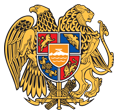 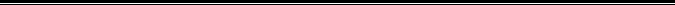 ԱՐՁԱՆԱԳՐՈՒԹՅՈՒՆ N 9
05 ՀՈԿՏԵՄԲԵՐԻ 2018թվական

ԱՎԱԳԱՆՈՒ ՀԵՐԹԱԿԱՆ ՆԻՍՏԻՀամայնքի ավագանու հրավերով նիստին ներկա էին ավագանու 10 անդամներ:Բացակա էին` Գեվորգ Բաբուջյանը, Վոլոդյա Էլբակյանը, Հովհաննես Խաչատրյանը, Արմեն Համիկյանը, Տիգրան ՄաթեվոսյանըՀամայնքի ավագանու նիստին մասնակցում էին`
Արծրունի Իգիթյան, Լիպարիտ Տիգրանյան, Ռուբիկ Քաբաբյան, 
վարչական ղեկավարներՆիստը վարում էր  համայնքի ղեկավար` Արծրունի ԻգիթյանըՆիստը արձանագրում էր աշխատակազմի քարտուղար` Հայկանուշ Խաչատրյանը77  Լսեցին
ՀԱՅԱՍՏԱՆԻ ՀԱՆՐԱՊԵՏՈՒԹՅԱՆ ՇԻՐԱԿԻ ՄԱՐԶԻ ԱԽՈՒՐՅԱՆ ՀԱՄԱՅՆՔԻ ԱՎԱԳԱՆՈՒ 2018 ԹՎԱԿԱՆԻ ՀՈԿՏԵՄԲԵՐԻ 5-Ի ԹԻՎ 9 ՆԻՍՏԻ ՕՐԱԿԱՐԳԸ ՀԱՍՏԱՏԵԼՈՒ ՄԱՍԻՆ /Զեկ. ԱՐԾՐՈՒՆԻ ԻԳԻԹՅԱՆ/ Ղեկավարվելով «Տեղական  Ինքնակառավարման մասին» Հայաստանի Հանրապետության  օրենքի  14-րդ հոդվածի 6-րդ մասի դրույթով ` 
      
     Հայաստանի Հանրապետության Շիրակի մարզի Ախուրյան համայնքի ավագանին
որոշում է                                                                                                                                                        Հաստատել Հայաստանի Հանրապետության Շիրակի մարզի Ախուրյան համայնքի
 ավագանու հոկտեմբերի  5-ի թիվ 9 նիստի հետևյալ օրակարգը1.ՀԱՅԱՍՏԱՆԻ ՀԱՆՐԱՊԵՏՈՒԹՅԱՆ ՇԻՐԱԿԻ ՄԱՐԶ ԻԱԽՈՒՐՅԱՆ ՀԱՄԱՅՆՔԻ
 ՂԵԿԱՎԱՐԻ ՀԱՂՈՐԴՈՒՄԸՀԱՅԱՍՏԱՆԻ ՀԱՆՐԱՊԵՏՈՒԹՅԱՆ ՇԻՐԱԿԻ ՄԱՐԶԻ 
ԱԽՈՒՐՅԱՆ ՀԱՄԱՅՆՔԻ 2018 ԹՎԱԿԱՆԻ ԲՅՈՒՋԵԻ ԵՐՐՈՐԴ  ԵՌԱՄՍՅԱԿԻ
ԿԱՏԱՐՄԱՆ ՄԱՍԻՆ  
 (Զեկուցող` Հայաստանի Հանրապետության Շիրակի մարզի Ախուրյան համայնքի ղեկավար Արծրունի Իգիթյան/2.ՀԱՅԱՍՏԱՆԻ ՀԱՆՐԱՊԵՏՈՒԹՅԱՆ ՇԻՐԱԿԻ ՄԱՐԶԻ ԱԽՈՒՐՅԱՆ ՀԱՄԱՅՆՔԻ ԱՎԱԳԱՆՈՒ 2018 ԹՎԱԿԱՆԻՀՈՒԼԻՍԻ  13-ԻԹԻՎ 55 ՈՐՈՇՄԱՆ ՄԵՋ ՓՈՓՈԽՈՒԹՅՈՒՆ ԿԱՏԱՐԵԼՈՒ ՄԱՍԻՆ
(Զեկուցող` Հայաստանի Հանրապետության Շիրակի մարզի Ախուրյան համայնքի ղեկավար Արծրունի Իգիթյան/ 3.ՀԱՅԱՍՏԱՆԻ ՀԱՆՐԱՊԵՏՈՒԹՅԱՆ ՇԻՐԱԿԻ ՄԱՐԶԻ ԱԽՈՒՐՅԱՆ ՀԱՄԱՅՆՔԻ ՍԵՓԱԿԱՆՈՒԹՅՈՒՆ ՀԱՄԱՐՎՈՂ ԹՎՈՎ 5 ԲՆԱԿԱՐԱՆ ՎԱՐՁԱԿԱԼՆԵՐԻՆ ՆՎԻՐԵԼՈՒ ՄԱՍԻՆ 
/Զեկուցող՝ Հայաստանի Հանրապետության Շիրակի մարզի Ախուրյան համայնքի ղեկավար Արծրունի Իգիթյան  /4.ՀԱՅԱՍՏԱՆԻ ՀԱՆՐԱՊԵՏՈՒԹՅԱՆ ՇԻՐԱԿԻ ՄԱՐԶԻ ԱԽՈՒՐՅԱՆ ՀԱՄԱՅՆՔԻ ՍԵՓԱԿԱՆՈՒԹՅՈՒՆ ՀԱՄԱՐՎՈՂ ԹՎՈՎ  2  ԲՆԱԿԱՐԱՆՆԵՐԻ  ՀԱՏԿԱՑՄԱՆ 
ՄԱՍԻՆ 
/Զեկուցող՝  Հայաստանի Հանրապետության Շիրակի մարզի Ախուրյան համայնքի ղեկավար Արծրունի Իգիթյան  /5.ՀԱՅԱՍՏԱՆԻ ՀԱՆՐԱՊԵՏՈՒԹՅԱՆ ՇԻՐԱԿԻ ՄԱՐԶՊԵՏԻՆ ԱՌԸՆԹԵՐ ԵՐԻՏԱՍԱՐԴԱԿԱՆ ԽՈՐՀՐԴԻ ԿԱԶՄՈՒՄ ՀԱՅԱՍՏԱՆԻ ՀԱՆՐԱՊԵՏՈՒԹՅԱՆ ՇԻՐԱԿԻ ՄԱՐԶԻ ԱԽՈՒՐՅԱՆ ՀԱՄԱՅՆՔԻ ՈՉ ՊԵՏԱԿԱՆ ՀԱՏՎԱԾԸ ՆԵՐԿԱՅԱՑՆՈՂ ԱՆԴԱՄ ԱՌԱՋԱԴՐԵԼՈՒ  ՄԱՍԻՆ 
/Զեկուցող՝  Հայաստանի Հանրապետության Շիրակի մարզի Ախուրյան      համայնքի ղեկավար Արծրունի Իգիթյան  /6.ՀԱՅԱՍՏԱՆԻ ՀԱՆՐԱՊԵՏՈՒԹՅԱՆ ՇԻՐԱԿԻ ՄԱՐԶԻ ԱԽՈՒՐՅԱՆ ՀԱՄԱՅՆՔԻ  ՍԵՓԱԿԱՆՈՒԹՅՈՒՆՆ ՀԱՆԴԻՍԱՑՈՂ  ԱՆՇԱՐԺ  ԳՈՒՅՔԻ ՕՏԱՐՄԱՆ 2018 ԹՎԱԿԱՆԻ ԾՐԱԳԻՐԸ ՀԱՍՏԱՏԵԼՈՒ ՄԱՍԻՆ 
/Զեկուցող՝  Հայաստանի Հանրապետության Շիրակի մարզի Ախուրյան համայնքի ղեկավար Արծրունի Իգիթյան  /7. ՀԱՅԱՍՏԱՆԻ ՀԱՆՐԱՊԵՏՈՒԹՅԱՆ ՇԻՐԱԿԻ ՄԱՐԶԻ ԱԽՈՒՐՅԱՆԻ ՀԱՄԱՅՆՔԱՅԻՆ ՍԵՓԱԿԱՆՈՒԹՅՈՒՆ ՀԱՄԱՐՎՈՂ, ՋՐԱՌԱՏ ԳՅՈՒՂՈՒՄ ԳՏՆՎՈՂ ԳՅՈՒՂԱՏՆՏԵՍԱԿԱՆ ՆՇԱՆԱԿՈՒԹՅԱՆ ՀՈՂԵՐԻՑ ՀՈՂԱՄԱՍԵՐ ՄՐՑՈՒՅԹՈՎ, ՎԱՐՁԱԿԱԼՈՒԹՅԱՆ ԻՐԱՎՈՒՆՔՈՎ, ՕԳՏԱԳՈՐԾՄԱՆ ՏՐԱՄԱԴՐԵԼՈՒ ՄԱՍԻՆ
/Զեկուցող՝  Հայաստանի Հանրապետության Շիրակի մարզի Ախուրյան համայնքի ղեկավար Արծրունի Իգիթյան  /8.     ՀԱՅԱՍՏԱՆԻ ՀԱՆՐԱՊԵՏՈՒԹՅԱՆ ՇԻՐԱԿԻ ՄԱՐԶԻ «ԱԽՈՒՐՅԱՆ ՀԱՄԱՅՆՔԻ ԿՈՄՈՒՆԱԼ ՍՊԱՍԱՐԿՈՒՄ ԵՎ ԲԱՐԵԿԱՐԳՈՒՄ» ՀԱՄԱՅՆՔԱՅԻՆ ՈՉ ՍՌԵՎՏՐԱՅԻՆ ԿԱԶՄԱԿԵՐՊՈՒԹՅԱՆԸ ՍՈՒԲՍԻԴԻԱ ՏՐԱՄԱԴՐԵԼՈՒ ՄԱՍԻՆ 
/Զեկուցող՝ Հայաստանի Հանրապետության Շիրակի մարզի Ախուրյան համայնքիղեկավարԱրծրունիԻգիթյան  /9.ՀԱՅԱՍՏԱՆԻ ՀԱՆՐԱՊԵՏՈՒԹՅԱՆ ՇԻՐԱԿԻ ՄԱՐԶԻ ԱԽՈՒՐՅԱՆ ՀԱՄԱՅՆՔԻ ՍԵՓԱԿԱՆՈՒԹՅՈՒՆ  ՀԱՆԴԻՍԱՑՈՂ  ՀՈՂԱՄԱՍԻ ՆՊԱՏԱԿԱՅԻՆ ՆՇԱՆԱԿՈՒԹՅՈՒՆԸ ՓՈՓՈԽԵԼՈՒ ՄԱՍԻՆ 
/Զեկուցող՝ Հայաստանի Հանրապետության Շիրակի մարզի Ախուրյան  համայնքի ղեկավար Արծրունի Իգիթյան  /10.   ՀԱՅԱՍՏԱՆԻ ՀԱՆՐԱՊԵՏՈՒԹՅԱՆ ՇԻՐԱԿԻ ՄԱՐԶԻ ԱԽՈՒՐՅԱՆ ՀԱՄԱՅՆՔԻ ԱՎԱԳԱՆՈՒ ԱՆԴԱՄՆԵՐԻՆ ԴՐԱՄԱԿԱՆ ՓՈԽՀԱՏՈՒՑՈՒՄ ՏԱԼՈՒ ՄԱՍԻՆ
/Զեկուցող՝  Հայաստանի Հանրապետության Շիրակի մարզի Ախուրյան համայնքի ղեկավար Արծրունի Իգիթյան  /11. ՀԱՅԱՍՏԱՆԻ ՀԱՆՐԱՊԵՏՈՒԹՅԱՆ ՇԻՐԱԿԻ ՄԱՐԶԻ ԱԽՈՒՐՅԱՆ ԽՈՇՈՐԱՑՎԱԾ ՀԱՄԱՅՆՔԻ ԿԵՆՍԱԶԱՆԳՎԱԾԻ ԿԱՌԱՎԱՐՄԱՆ ԳՈՐԾՈՂՈՒԹՅՈՒՆՆԵՐԻ ԾՐԱԳԻՐԸ ՀԱՍՏԱՏԵԼՈւ, ՀԱՅԱՍՏԱՆԻ ՀԱՆՐԱՊԵՏՈՒԹՅԱՆ ՇԻՐԱԿԻ ՄԱՐԶԻ ԱԽՈւՐՅԱՆԻ «ՀԱՄԱՅՆՔԱՅԻՆ ԶԱՐԳԱՑՄԱՆ ԿԵՆՏՐՈՆ ՔԱՂԱՔԱՑԻԱԿԱՆ ՇՐՋԱՆԱՌՈւ ՀԻՄՆԱԴՐԱՄ»-Ի ՀԻՄՆԱԴՐՄԱՆ ԵՎ ՀԱՅԱՍՏԱՆԻ ՀԱՆՐԱՊԵՏՈՒԹՅԱՆ ՇԻՐԱԿԻ ՄԱՐԶԻ ԱԽՈւՐՅԱՆԻ ՀԱՄԱՅՆՔԻ ԿՈՇՏ ԿԵՆՍԱՎԱՌԵԼԻՔԻ ԱՐՏԱԴՐՈՒԹՅԱՆ ԿԵՆՏՐՈՆԻ ՀԱՄԱՖԻՆԱՆՍԱՎՈՐՄԱՆ ՄԱՍԻՆ
/Զեկուցող՝  Հայաստանի Հանրապետության Շիրակի մարզի Ախուրյան համայնքի ղեկավար Արծրունի Իգիթյան  /12.   ՀԱՅԱՍՏԱՆԻ ՀԱՆՐԱՊԵՏՈՒԹՅԱՆ ՇԻՐԱԿԻ ՄԱՐԶԻ ԱԽՈՒՐՅԱՆ ՀԱՄԱՅՆՔԻ  ԱՎԱԳԱՆՈՒ  ՆԻՍՏԵՐԻ  ԱՆՑԿԱՑՄԱՆ ՄԻՍՆԱԿԱՆ ՕՐ ՍԱՀՄԱՆԵԼՈՒ ՄԱՍԻՆ
/Զեկուցող՝  Հայաստանի Հանրապետության Շիրակի մարզի Ախուրյան համայնքի ղեկավար Արծրունի Իգիթյան  /Որոշումն ընդունված է. / որոշում N 77/78  Լսեցին
ՀԱՅԱՍՏԱՆԻ ՀԱՆՐԱՊԵՏՈՒԹՅԱՆ ՇԻՐԱԿԻ ՄԱՐԶԻ ԱԽՈՒՐՅԱՆ ՀԱՄԱՅՆՔԻ 2018ԹՎԱԿԱՆԻ ԲՅՈՒՋԵԻ ԵՐՐՈՐԴ ԵՌԱՄՍՅԱԿԻ ԿԱՏԱՐՄԱՆ ՄԱՍԻՆ /Զեկ. ԱՐԾՐՈՒՆԻ ԻԳԻԹՅԱՆ/Ղեկավարվելով «Տեղական ինքնակառավարման մասին» Հայաստանի 
Հանրապետության օրենքի18-րդ հոդվածի 1-ին մասի 42-րդ
  կետի և«Հայաստանի Հանրապետության բյուջետային համակարգի  մասին» Հայաստանի Հանրապետության օրենքի 35-րդ  հոդվածի 1-ին մասի   դրույթներով  Հայաստանի Հանրապետության Շիրակի մարզի Ախուրյան համայնքի ավագանին որոշում է Ընդունել ի գիտություն  Հայաստանի Հանրապետության Շիրակի մարզի Ախուրյան համայնքի  ղեկավարի հաղորդումը Հայաստանի
Հանրապետության Շիրակի մարզի Ախուրյան համայնքի 2018 թվականի բյուջեի 
երկրորդ   եռամսյակի  կատարման մասին` համաձայն հավելվածի:
           Որոշումն ընդունված է. / որոշում N 78/79   Լսեցին
ՀԱՅԱՍՏԱՆԻ ՀԱՆՐԱՊԵՏՈՒԹՅԱՆ ՇԻՐԱԿԻ ՄԱՐԶԻ ԱԽՈՒՐՅԱՆ ՀԱՄԱՅՆՔԻ ԱՎԱԳԱՆՈՒ 2018ԹՎԱԿԱՆԻ ՀՈՒԼԻՍԻ 13-Ի ԹԻՎ 55 ՈՐՈՇՄԱՆ ՄԵՋ ՓՈՓՈԽՈՒԹՅՈՒՆ ԿԱՏԱՐԵԼՈՒ ՄԱՍԻՆ /Զեկ. ԱՐԾՐՈՒՆԻ ԻԳԻԹՅԱՆ/  Ղեկավարվելով <<Նորմատիվ իրավական ակտերի մասին>> Հայաստանի Հանրապետության օրենքի 1-ինհոդվածի 2-րդմասի, 33-րդ հոդվածի1-ինմասի3-րդ կետիև 34-րդ հոդվածի 1-ին, 2-րդև 3-րդ մասերի դրույթներով՝Հայաստանի Հանրապետության Շիրակի մարզի Ախուրյան համայնքի ավագանին որոշում է Հայաստանի  Հանրապետության Շիրակի մարզի Ախուրյան համայնքի  ավագանու 2018 թվականի  հուլիսի 13-ի թիվ 55 որոշումը շարադրել  նոր խմբագրությամբ.       Հայաստանի Հանրապետության Շիրակի մարզի Ախուրյան համայնքի Կառնուտ գյուղի «Կառնուտի միջնակարգ  դպրոց» պետական ոչ առևտրային կազմակերպությանը  տրամադրել 500000  /հինգհարյուր  հազար/ դրամ՝մասնաշենքի վերանորոգման նախագծա-նախհաշվային փաստաթղթեր  պատվիրելու նպատակով:Որոշումն ընդունված է. / որոշում N 79/80Լսեցին
ՀԱՅԱՍՏԱՆԻ ՀԱՆՐԱՊԵՏՈՒԹՅԱՆ ՇԻՐԱԿԻ ՄԱՐԶԻ ԱԽՈՒՐՅԱՆ ՀԱՄԱՅՆՔԻ ՍԵՓԱԿԱՆՈՒԹՅՈՒՆ ՀԱՄԱՐՎՈՂ ԹՎՈՎ 5 ԲՆԱԿԱՐԱՆ ՎԱՐՁԱԿԱԼՆԵՐԻՆ ՆՎԻՐԵԼՈՒ ՄԱՍԻՆ /Զեկ. ԱՐԾՐՈՒՆԻ ԻԳԻԹՅԱՆ/Ղեկավարվելով  <<Տեղական  ինքնակառավարման  մասին>> Հայաստանի
Հանրապետությանօրենքի 18-րդ  հոդվածի 1-ին  մասի 21-րդ կետի  դրույթով  
հիմք   ընդունելով Հայաստանի Հանրապետության Շիրակի մարզի Ախուրյան համայնքի  բնակիչներ   Արտաշես Աղասու Հովիկյանի, Ռուզաննա Գուրգենի Մկրտչյանի, Վաղինակ Սարգսյանի , Համլետ Գրիգորյանի, Արուսյակ Հլղաթյանի   դիմումները Հայաստանի Հանրապետության Շիրակի մարզի Ախուրյան համայնքի ավագանին որոշում է 1.Հայաստանի  Հանրապետության Շիրակի մարզի Ախուրյանի համայնքի
սեփականություն համարվող Նոր Ախուրյան շենք 25ա, թիվ 10   /նոր հասցեն`
Ախուրյան, Յու.Ղամբարյան փողոց, 2-րդ անցում, շենք25ա,թիվ10/ 
90,70 քառակուսի մետր մակերեսով բնակարանը ընդհանուր համատեղ բաժնային սեփականության իրավունքով նվիրել Արուսյակ Հլղաթյանի  3 /երեք/ անձից 
բաղկացած ընտանիքին:2. Հայաստանի Հանրապետության Շիրակի մարզի Ախուրյանի համայնքի  
սեփականություն  համարվող  Ջրաշինարարների բանավան, 3 փողոց, շենք  1/2 (անշարժգույքի նկատմամբ իրավունքների  պետական գրանցման վկայական  թիվ 26122017-08-0039, տրված 2017թվականի դեկտեմբերի 26-ին) թիվ 16` 69.49 քառակուսի մետր
 մակերեսով բնակարանը սեփականության իրավունքով   նվիրել  Վաղինակ Սեյրանի Սարգսյանի  7 անձից բաղկացած ընտանիքին:3.    Հայաստանի Հանրապետության Շիրակի մարզի Ախուրյանի համայնքի
սեփականություն համարվող Ջրաշինարարների բանավան, 3 փողոց, շենք 1/3
(անշարժգույքին կատմամբ իրավունքների պետական գրանցման վկայականթիվ 26122017-08-0040, տրված 2017թվականի դեկտեմբերի 26-ին)  թիվ 26`  39,24
 քառակուսի մետր մակերեսով բնակարանը ընդհանուր բաժնային սեփականության
 իրավունքով նվիրել  Համլետ  Հովհաննեսի Գրիգորյանին (1անձ):4.Հայաստանի Հանրապետության Շիրակի մարզի Ախուրյանի համայնքի
սեփականություն համարվող Ջրաշինարարների բանավան,3 փողոց, շենք 1/4  
(անշարժգույքի նկատմամբ իրավունքների պետական գրանցման վկայական թիվ26122017-08-0041, տրված 2017թվականի դեկտեմբերի 26-ին)  թիվ 14` 60.84 քառակուսի մետր մակերեսով բնակարանը ընդհանուր բաժնային
սեփականության իրավունքով նվիրել  Արտաշես Աղասու Հովիկյանի 5 անձից ընտանիքին:5.    Հայաստանի Հանրապետության Շիրակի մարզի Ախուրյանի համայնքի
սեփականություն համարվող Ջրաշինարարների բանավան,3 փողոց, շենք 1/4  
(անշարժգույքի նկատմամբ իրավունքների պետական գրանցման վկայական թիվ 26122017-08-0041, տրված 2017թվականի դեկտեմբերի 26ին)  թիվ  19`  39,24 քառակուսի մետր մակերեսով բնակարանը  ընդհանուր բաժնային սեփականության իրավունքով նվիրել  Ռուզաննա Գուրգենի Մկրտչյանի  /4 անձ/ ընտանիքին:6. Բնակարանների  նվիրաբերելու հետ կապված ծախսերը վերապահել վարձակալներին: Որոշումն ընդունված է. / որոշում N 80/81 Լսեցին
ՀԱՅԱՍՏԱՆԻ ՀԱՆՐԱՊԵՏՈՒԹՅԱՆ ՇԻՐԱԿԻ ՄԱՐԶԻ ԱԽՈՒՐՅԱՆ ՀԱՄԱՅՆՔԻ ՍԵՓԱԿԱՆՈՒԹՅՈՒՆ ՀԱՄԱՐՎՈՂ ԹՎՈՎ 2 ԲՆԱԿԱՐԱՆՆԵՐԻ ՀԱՏԿԱՑՄԱՆ ՄԱՍԻՆ /Զեկ. ԱՐԾՐՈՒՆԻ ԻԳԻԹՅԱՆ/Ղեկավարվելով  <<Տեղական  ինքնակառավարման  մասին>> Հայաստանի
Հանրապետությանօրենքի 18-րդ հոդվածի 1-ին մասի 21-րդ կետի  դրույթով
 հիմք ընդունելով ՀայաստանիՀանրապետությանՇիրակիմարզիԱխուրյանհամայնքիբնակիչներ Աննա Հովհաննիսյանի  և Եվդոկիա Աֆանասի դիմումները, հաշվի առնելով Հայաստանի Հանրապետության Շիրակի մարզի  Ախուրյան համայնքի ղեկավարի առաջարկույունը`Հայաստանի Հանրապետության Շիրակի մարզի Ախուրյան համայնքի ավագանին որոշում է 1. Հայաստանի Հանրապետության Շիրակի մարզի Ախուրյանի համայնքի սեփականություն համարվող Ջրաշինարարների բանավան, 3 փողոց, շենք 1/3 (անշարժգույքի նկատմամբ իրավունքների պետական գրանցման վկայական թիվ 26122017-08-0040, տրված 2017թվականի դոեկտեմբերի 26-ին ) թիվ  4՝ երկու սենյականոց  բնակարանը բնակության համար հատկացնել  Աննա Վաղինակի Հովհաննիսյանի  4 անձից բաղկացած ընտանիքին:2.Հայաստանի Հանրապետության Շիրակի մարզի Ախուրյանի համայնքի սեփականություն համարվող Ջրաշինարարներիբանավան, 3 փողոց, շենք 1/2 (անշարժգույքի նկատմամբ իրավունքների պետական գրանցման  վկայականթիվ 26122017-08-0039, տրված2017թվականի դեկտեմբերի 26-ին ) թիվ 24՝ երկու սենյականոց բնակարանը բնակության համար հատկացնել  Եվդոկիա Իվանովնա Աֆանասի  5 անձից բաղկացած ընտանիքին:3.Պարտավորեցնել  հատկացված բնակարանների վարձակալներին ազատելու զբաղեցրած ժամանակավոր կացարանները և տարածքը  հանձնել համայնքապետարանին:Որոշումն ընդունված է. / որոշում N 81/82  Լսեցին
ՀԱՅԱՍՏԱՆԻ ՀԱՆՐԱՊԵՏՈՒԹՅԱՆ ՇԻՐԱԿԻ ՄԱՐԶՊԵՏԻՆ ԱՌԸՆԹԵՐ ԵՐԻՏԱՍԱՐԴԱԿԱՆ ԽՈՐՀՐԴԻ ԿԱԶՄՈՒՄ ՀԱՅԱՍՏԱՆԻ ՀԱՆՐԱՊԵՏՈՒԹՅԱՆ ՇԻՐԱԿԻ ՄԱՐԶԻ ԱԽՈՒՐՅԱՆ ՀԱՄԱՅՆՔԻ ՈՉ ՊԵՏԱԿԱՆ ՀԱՏՎԱԾԸ ՆԵՐԿԱՅԱՑՆՈՂ ԱՆԴԱՄ ԱՌԱՋԱԴՐԵԼՈՒ ՄԱՍԻՆ /Զեկ. ԱՐԾՐՈՒՆԻ ԻԳԻԹՅԱՆ/Հիմք ընդունելով Հայաստանի Հանրապետության վարչապետի 2014 թվականի փետրվարի 10-ի թիվ 85-Ա որոշմամբ հաստատված օրինակելի  կանոնադրության 
 8-րդ և 10-րդ կետերը`    Հայաստանի Հանրապետության Շիրակի մարզի Ախուրյան համայնքի ավագանին որոշում է ՀայաստանիՀանրապետության  Շիրակի  մարզպետին առընթեր երիտասարդական
խորհրդի կազմում  Հայաստանի Հանրապետության Շիրակի մարզի Ախուրյան
համայնքի ոչ պետական հատվածը ներկայացնող անդամ առաջադրել  Ախուրյան
 համայնքի բնակիչ  Լևոն Սուրենի Իգիթյանին:Որոշումն ընդունված է/ որոշում N 82/83   Լսեցին
ՀԱՅԱՍՏԱՆԻ ՀԱՆՐԱՊԵՏՈՒԹՅԱՆ ՇԻՐԱԿԻ ԱԽՈՒՐՅԱՆ ՀԱՄԱՅՆՔԻ ՍԵՓԱԿԱՆՈՒԹՅՈՒՆԸ ՀԱՆԴԻՍԱՑՈՂ ԱՆՇԱՐԺ ԳՈՒՅՔԻ ՕՏԱՐՄԱՆ 2018 ԹՎԱԿԱՆԻ ԾՐԱԳԻՐԸ ՀԱՍՏԱՏԵԼՈՒ ՄԱՍԻՆ /Զեկ. ԱՐԾՐՈՒՆԻ ԻԳԻԹՅԱՆ/Ղեկավարվելով  <<Տեղական  ինքնակառավարման  մասին>> Հայաստանի Հանրապետության օրենքի   18-րդ  հոդվածի 1-ին մասի 4-րդ կետի դրույթով 
Հայաստանի Հանրապետության Շիրակի մարզի Ախուրյան համայնքի ավագանին որոշում  է`     Հաստատել Հայաստանի Հանրապետության Շիրակի մարզի Ախուրյան համայնքի տարածքում սեփականություն հանդիսացող  անշարժ գույքի օտարման 2018 թվականի ծրագիրը՝  համաձայն թիվ, թիվ 1,2,3 հավելվածների:Որոշումն ընդունված է. / որոշում N 83/84  Լսեցին
ՀԱՅԱՍՏԱՆԻ ՀԱՆՐԱՊԵՏՈՒԹՅԱՆ ՇԻՐԱԿԻ ՄԱՐԶԻ ԱԽՈՒՐՅԱՆԻ ՀԱՄԱՅՆՔԱՅԻՆ ՍԵՓԱԿԱՆՈՒԹՅՈՒՆ ՀԱՄԱՐՎՈՂ , ՋՐԱՌԱՏ ԳՅՈՒՂՈՒՄ ԳՏՆՎՈՂ ԳՅՈՒՂԱՏՆՏԵՍԱԿԱՆ ՆՇԱՆԱԿՈՒԹՅԱՆ ՀՈՂԵՐԻՑ ՀՈՂԱՄԱՍԵՐ ՄՐՑՈՒՅԹՈՎ, ՎԱՐՁԱԿԱԼՈՒԹՅԱՆ ԻՐԱՎՈՒՆՔՈՎ ՕԳՏԱԳՈՐԾՄԱՆ ՏՐԱՄԱԴՐԵԼՈՒ ՄԱՍԻՆ /Զեկ. ԱՐԾՐՈՒՆԻ ԻԳԻԹՅԱՆ/ Ղեկավարվելով <<Տեղական  ինքնակառավարման  մասին>> Հայաստանի 
 Հանրապետության օրենքի  18-րդ  հոդվածի 1-ին մասի 21-րդ կետի, Հայաստանի  Հանրապետության  Հողային օրենսգրքի 48-րդ հոդվածի 3-րդև 4-րդմասերի, 76-րդհոդվածի 3-րդ մասի դրույթներով ևհիմք ընդունելով համայնքի
 Հայաստանի Հանրապետության  Շիրակի մարզի Ախուրյան համայնքի ղեկավարի առաջարկությունը
 Հայաստանի Հանրապետության Շիրակի մարզի Ախուրյան համայնքի ավագանին որոշում  է`1.Հայաստանի Հանրապետության Շիրակի  մարզի Ախուրյանի համայնքային սեփականություն հանդիսացող,Հայաստանի Հանրապետության Շիրակի մարզի Ախուրյան համայնքի Ջրառատ գյուղում գտնվող, սույն որոշման
հավելվածում  նշված գյուղատնտեսական նշանակության հողամասերը մրցույթով
տրամադրել վարձակալության:2.Հաստատել հողամասերի վարձակալության իրավունքով օգտագործման
  տրամադրման վարձավճարի մեկնարկային չափերն ու պայմաններըՈրոշումն ընդունված է. / որոշում N 84-Ն/85 Լսեցին
ՀԱՅԱՍՏԱՆԻՀԱՆՐԱՊԵՏՈՒԹՅԱՆ ՇԻՐԱԿԻ ՄԱՐԶԻ &#171;ԱԽՈՒՐՅԱՆ ՀԱՄԱՅՆՔԻ ԿՈՄՈՒՆԱԼ ՍՊԱՍԱՐԿՈՒՄ ԵՎ ԲԱՐԵԿԱՐԳՈՒՄ&#187; ՀԱՄԱՅՆՔԱՅԻՆ ՈՉ ՍՌԵՎՏՐԱՅԻՆ ԿԱԶՄԱԿԵՐՊՈՒԹՅԱՆԸ ՍՈՒԲՍԻԴԻԱ ՏՐԱՄԱԴՐԵԼՈՒ ՄԱՍԻՆ /Զեկ. ԱՐԾՐՈՒՆԻ ԻԳԻԹՅԱՆ/ Ղեկավարվելով<<Տեղական  ինքնակառավարման  մասին>> Հայաստանի  Հանրապետության օրենքի   18-րդ  հոդվածի 1-ին մասի 42-րդ կետի, Հայաստանի
 Հանրապետության Շիրակի մարզի Ախուրյանի համայնքի ավագանու 2017թվականի
 դեկտեմբերի 25-ի  թիվ    20-Ն որոշմամբ հաստատված կարգի 4-րդ կետի 2-րդ  և 
5-րդ ենթակետերի  դրույթներով, հիմք ընդունելով  Հայաստանի Հանրապետության Շիրակի մարզի  Ախուրյանի համայնքի ավագանու 2018թվականի հուլիսի  13-ի
  թիվ  56  որոշումը Հայաստանի Հանրապետության Շիրակի մարզի Ախուրյան համայնքի ավագանին որոշում է`1. Հայաստանի Հանրապետության  Շիրակի մարզի Ախուրյան համայնքի  Հովիտ գյուղի
    «Հովիտի միջնակարգ դպրոց» պետական ոչ առևտրային կազմակերպության տարածքում մարզահրապարակ կառուցելու աշխատանքները կատարելու համար Հայաստանի Հանրապետության Շիրակի մարզի «Ախուրյանի կոմունալ սպասարկում և բարեկարգում» համայնքային ոչ առևտրային կազմակերպությանը տրամադրել  200000 (երկուհարյուր  հազար )ՀՀ դրամի չափով սուբսիդիա:  2.Սույն որոշման 1-ին կետում նշված գումարի հատկացումը կատարել 
Հայաստանի Հանրապետության Շիրակի մարզի Ախուրյան համայնքի
 2018 թվականի բյուջեի պահուստային ֆոնդի 4511 հոդվածից:Որոշումն ընդունված է. / որոշում N 85/86-Լսեցին
ՀԱՅԱՍՏԱՆԻ ՀԱՆՐԱՊԵՏՈՒԹՅԱՆ ՇԻՐԱԿԻ ՄԱՐԶԻ ԱԽՈՒՐՅԱՆ ՀԱՄԱՅՆՔԻ ՍԵՓԱԿԱՆՈՒԹՅՈՒՆ ՀԱՆԴԻՍԱՑՈՂ ՀՈՂԱՄԱՍԻ ՆՊԱՏԱԿԱՅԻՆ ՆՇԱՆԱԿՈՒԹՅՈՒՆԸ ՓՈՓՈԽԵԼՈՒ ՄԱՍԻՆ /Զեկ. ԱՐԾՐՈՒՆԻ ԻԳԻԹՅԱՆ/Ղեկավարվելով «Տեղական Ինքնակառավարման մասին» Հայաստանի 
Հանրապետության օրենքի 18-րդ հոդվածի 1-ին մասի 31-րդ կետի, Հայաստանի Հանրապետության Հողային օրենսգրքի 3-րդ հոդվածի 1-ին կետի 8-րդ հոդվածի 1-ին կետի , Հայաստանի Հանրապետոթւյան կառավարության 2011 թվականի դեկտեմբերի 29-ի թիվ  1918-Ն որոշման  2-րդ  և նույն որոշմամբ հաստատված կարգի 17-րդ կետերի դրույթներով  և  հիմք ընդունելով Հայաստանի Հանրապետության վարչապետի 2001թվականի օգոստոսի 13-ի N 599  որոշմամբ ստեղծված հողերի օգտագորման ժամանակավոր սխեմաների  միջգերատեսչական  հանձնաժողովի 2018 թվականի հունիսի 7-ի թիվ 61՝  Հայաստանի Հանրապետության Շիրակի մարզի Ախուրյան համայնքի գլխավոր հատակագծում փոփոխություն կատարելու վերաբերյալ դրական եզրակացությունը        Հայաստանի Հանրապետության Շիրակի մարզի  Ախուրյան  համայնքի ավագանին որոշում  է՝1.  Հաստատել Հայաստանի Հանրապետության Շիրակի մարզի Ախուրյան
 համայնքի    Ախուրյան գյուղի   Եղիշե Չարենցի փողոց, 3-րդ անցում, թիվ 3 հասցեում գտնվող,Սուսաննա Խաչկալյանին պատկանող (անշարժ գույքի  նկատմամբ իրավունքների պետական գրանցման վկայական թիվ2162564  )
0,1035 հեկտար հողի   նպատակային  նշանակության փոփոխությունը
 արդյունաբերական ընդերքօգտագործման և այլ  արտադրական նշանակության հողի՝  համաձայն  հավելվածի:2.   Համայնքի ղեկավար Արծրունի  Իգիթյանին՝
1)  ապահովել հողամասի  նպատակային նշանակության փոփոխման պահին առկա կադաստրային արժեքների տարբերության գանձումը, եթե հողամասի նպատակային նշանակության փոփոխումից հետո դրա կադաստրային արժեքն ավելի բարձր է, քան մինչ փոփոխումը:
2) ապահովել անշարժ գույքի  նկատմամբ իրավունքների պետական գրանցումը:
3) Հայաստանի Հանրապետության Շիրակի մարզի  Ախուրյան  համայնքի հողային հաշվեկշռում կատարել համապատասխան փոփոխություն:Որոշումն ընդունված է. / որոշում N 86-Ա/87  Լսեցին
ՀԱՅԱՍՏԱՆԻ ՀԱՆՐԱՊԵՏՈՒԹՅԱՆ ՇԻՐԱԿԻ ՄԱՐԶԻ ԱԽՈՒՐՅԱՆ ՀԱՄԱՅՆՔԻ ԱՎԱԳԱՆՈՒ ԱՆԴԱՄՆԵՐԻՆ ԴՐԱՄԱԿԱՆ ՓՈԽՀԱՏՈՒՑՈՒՄ ՏԱԼՈՒ ՄԱՍԻՆ /Զեկ. ԱՐԾՐՈՒՆԻ ԻԳԻԹՅԱՆ/ Ղեկավարվելով  <<Տեղական  ինքնակառավարմանմասին>> Հայաստանի Հանրապետության օրենքի  24-րդհոդվածի 1-ինմասիՀայաստանի Հանրապետության Շիրակի մարզի Ախուրյան համայնքի ավագանին որոշում  է`1.Հայաստանի Հանրապետության Շիրակի մարզի Ախուրյան համայնքի ավագանու անդամներին  իրենց պարտականությունների կատարման  հետևանքով առաջացած ծախսերի դիմաց Հայաստանի Հանրապետության Շիրակի մարզի Ախուրյան
 համայնքի վարչական բյուջեի պահուսային ֆոնդից տրամադրել ամսական դրամական փոխհատուցում՝  յուրաքանչյուր ամիս 15000-ական դրամի չափով: 2.Սահմանել, որ սույն որոշման 1-ին կետով  նախատեսված դրամական
 փոխհատուցումը  ավագանու անդամների տրամադրվում է .1)Առանց ավագանու անդամների կողմից իրենց պարտականությունների կատարման  հետևանքով  առաջացած ծախսերը հիմնավորող փաստաթղթերի ներկայացման2)Դրամական փոխհատուցում ստանալու ցանկության վերաբերյալ ավագանու անդամի դիմումի հիման վրա3)Անկանխիկ, յուրաքանչյուր  ամսվա համար մինչև հաջորդող ամսվա 10-ը:3.Ավագանու անդամին  տվյալ ամսում դրամական փոխհատուցում չի վճարվում,եթե  նա այդ ամսվա ընթացքում բացակայել է  ավագանու և մշտական հանձնաժողովի  բոլոր նիստերից, բացառությամբ այն դեպքերի, երբ տվյալ ամսում   ավագանու
 և մշտական  հանձնաժողովի  նիստեր չեն եղել:4.Սույն որոշման 3-րդ կետում նշված բացակայությունները հիմնավորվում են. ավագանու մշտական հանձնաժողովների նախագահների՝հանձնաժողովի նիստերի նավագանու անդամների մասնակցության մասին տեղեկանքներով ևհամայնքապետարանի աշխատակազմի  կողմից վարվող  ավագանու նիստին մասնակցած ավագանու անդամների հաշվառման մասին տվյալներով, որոնք կազմվում  են յուրաքանչյուր
 ամսվա համար՝  մինչև  հաջորդ ամսվա 5-ըներառյալ:
5․Սույն որոշումն ուժի  մեջ է մտնում 2018 թվականի նոյեմբերի 1-ից:Որոշումն ընդունված է. / որոշում N 87/88․ Լսեցին
ՀԱՅԱՍՏԱՆԻ ՀԱՆՐԱՊԵՏՈՒԹՅԱՆ ՇԻՐԱԿԻ ՄԱՐԶԻ ԱԽՈՒՐՅԱՆ ԽՈՇՈՐԱՑՎԱԾ ՀԱՄԱՅՆՔԻ ԿԵՆՍԱԶԱՆԳՎԱԾԻ ԿԱՌԱՎԱՐՄԱՆ ԳՈՐԾՈՂՈՒԹՅՈՒՆՆԵՐԻ ԾՐԱԳԻՐԸ ՀԱՍՏԱՏԵԼՈւ, ՀԱՅԱՍՏԱՆԻ ՀԱՆՐԱՊԵՏՈՒԹՅԱՆ ՇԻՐԱԿԻ ՄԱՐԶԻ ԱԽՈւՐՅԱՆԻ &#171;ՀԱՄԱՅՆՔԱՅԻՆ ԶԱՐԳԱՑՄԱՆ ԿԵՆՏՐՈՆ ՔԱՂԱՔԱՑԻԱԿԱՆ ՇՐՋԱՆԱՌՈւ ՀԻՄՆԱԴՐԱՄ&#187;-Ի ՀԻՄՆԱԴՐՄԱՆ ԵՎ ՀԱՅԱՍՏԱՆԻ ՀԱՆՐԱՊԵՏՈՒԹՅԱՆ ՇԻՐԱԿԻ ՄԱՐԶԻ ԱԽՈւՐՅԱՆԻ ՀԱՄԱՅՆՔԻ ԿՈՇՏ ԿԵՆՍԱՎԱՌԵԼԻՔԻ ԱՐՏԱԴՐՈՒԹՅԱՆ ԿԵՆՏՐՈՆԻ ՀԱՄԱՖԻՆԱՆՍԱՎՈՐՄԱՆ ՄԱՍԻՆ /Զեկ. ԱՐԾՐՈՒՆԻ ԻԳԻԹՅԱՆ/Ղեկավարվելով «Տեղական ինքնակառավարման մասին» Հայաստանի Հանրապետության օրենքի  18-րդ հոդվածի 1-ին մասի  42-րդ կետի դրույթներովՀայաստանի Հանրապետության Շիրակի մարզի Ախուրյան համայնքի ավագանին որոշում է՝1. Հաստատել «Հայաստանի Հանրապետության Շիրակի մարզի Ախուրյան  խոշորացված համայնքի կենսազանգվածի կառավարման գործողությունների ծրագիրը» որպես Հայաստանի Հանրապետության Շիրակի մարզի Ախուրյան  համայնքի հնգամյա զարգացման ծրագրի հավելված և անբաժանելի մաս:2. Հայաստանի Հանրապետության Շիրակի մարզի Ախուրյան խոշորոցված համայնքի ութ գյուղերի քաղաքացիական հասարակության ներկայացուցիչների հետ համատեղ հիմնադրել Հայաստանի Հանրապետության Շիրակի մարզի Ախուրյանի «Համայնքային զարգացման կենտրոն քաղաքացիական շրջանառու հիմնադրամ»-ը, որի նպատակն է Հայաստանի Հանրապետության Շիրակի մարզի Ախուրյան խոշորացված համայնքում ծավալել Հայաստանի Հանրապետության Շիրակի մարզի Ախուրյանի համայնքի զարգացմանն ուղղված գյուղատնտեսական ու բնապահպանական գործունեություն և իրականացնել նորարարական ծրագրեր:3.ՄԱԿԻ Զարգացման Ծրագրերի Գլոբալ Էկոլոգիական  Հիմնադրամի  Փոքր Դրամաշնորհային Ծրագրերի   ֆինանսական աջակցությամբ, «Վանանդ» հասարակական կազմակերպության կողմից Հայաստանի Հանրապետության Շիրակի մարզի Ախուրյան համայնքում իրականացվող «Կոշտ կենսավառելիքի արտադրության և էներգաարդյունավետ վառարանների կիրառության ընդլայնում Հայաստանի Հանրապետության Շիրակի մարզի Ախուրյան համայնքում» ծրագիր շրջանակներում, հիմնադրվում է Հայաստանի Հանրապետության Շիրակի մարզի Ախուրյան կենսավառելիքի արտադրական կենտրոնը և բրիկետների արտադրության հոսքագիծ ձեռք բերելու համար ներդրվում է ավելի քան 40,5 միլիոն Հայաստանի Հանրապետության դրամ:1)Որպես Ծրագրի համաֆինանսավորում Հայաստանի Հանրապետության Շիրակի մարզի Ախուրյան  համայնքի բյուջեից հատկացնել 10.0 միլիոն Հայաստանի Հանրապետության դրամ (21900 դոլլար) և լիազորել Հայաստանի Հանրապետության Շիրակի մարզի Ախուրյան համայնքի ղեկավարին կնքել համապատասխան համաձայնագիր նշված ծրագիրը համատեղ իրականացնելու համար: 2)Հատկացվող դրամական միջոցները ծախսել՝ Արտադրական շինությունների վերակառուցման և նորոգման,  տրամադրված արտադրական տարածքի հարթեցման, շինաղբի մաքրման, տեղափոխման, ցանկապատման,  պահպանության համակարգի ձևավորման, տարածքի գիշերային լուսավորության ապահովման,  բնակկոմունալ մինիմալ պայմանների (ջրամատակարարում, կոյուղի) ստեղծման, եռաֆազ հոսանքով ապահովման և հոսքագծի ձեռքբերումը համաֆինանսավորելու նպատակով: 4. Աջակցել հիմնադրվող կենտրոնի գործունեությանը, դրական իմիջի ձևավորմանն ու հանրային քարոզչությանը, ապահովել Հայաստանի Հանրապետության Շիրակի մարզի Ախուրյան խոշորացված համայնքի տարածքում առաջացող կենսաբանական թափոնների անհատույց տրամադրումը ձևավորված կազմակերպությանը և հնարավորության սահմաններում տրամադրել նաև համայնքապատկան տեխնիկական միջոցների ծառայություններ՝ խելամիտ գներով և պայմաններով:Որոշումն ընդունված է. /կցվում է որոշում N 88/89․ Լսեցին
ՀԱՅԱՍՏԱՆԻ ՀԱՆՐԱՊԵՏՈՒԹՅԱՆ ՇԻՐԱԿԻ ՄԱՐԶԻ ԱԽՈՒՐՅԱՆ ՀԱՄԱՅՆՔԻ ԱՎԱԳԱՆՈՒ ՆԻՍՏԵՐԻ ՄԻՍՆԱԿԱՆ ՕՐ ՍԱՀՄԱՆԵԼՈՒ ՄԱՍԻՆ /Զեկ. ԱՐԾՐՈՒՆԻ ԻԳԻԹՅԱՆ/   Ղեկավարվելով   «Տեղական ինքնակառավարման մասին» ՀՀ օրենքի  13-րդ հոդվածի 3-րդ մասի  դրույթով և հիմք ընդունելով  Հայաստանի Հանրապետության Շիրակի մարզի Ախուրյան համայնքի ավագանու 2017 թվականի նոյեմբորի 20-ի թիվ 2-Ն որոշմամբ հաստատված Հայաստանի Հանրապետության Շիրակի մարզի Ախուրյան համայնքի ավագանու կանոնակարգի 7-րդ կետը՝
           Հայաստանի  Հանրապետության Շիրակի մարզի Ախուրյան համայնքի ավագանին որոշում  է՝Հայաստանի Հանրապետության Շիրակի մարզի Ախուրյան համայնքի ավագանու նիստերի անցկացման համար սահմանել մեկ միասնական օր՝   յուրաքանչյուր ամսվա վերջին ուրբաթ օրը,  ժամը 14:00-ին:Որոշումն ընդունված է. / որոշում N 89/
Համայնքի ղեկավար                          ԱՐԾՐՈՒՆԻ ԻԳԻԹՅԱՆ
 Նիստն արձանագրեց`  Հայկանուշ Խաչատրյանը 
05 հոկտեմբերի 2018թ․
գ․ԱխուրյանԿողմ-0Դեմ-0Ձեռնպահ-0Կողմ-0Դեմ-0Ձեռնպահ-0Կողմ-0Դեմ-0Ձեռնպահ-0Կողմ-0Դեմ-0Ձեռնպահ-0Կողմ-10Դեմ-0Ձեռնպահ-0Կողմ-10Դեմ-0Ձեռնպահ-0Կողմ-10Դեմ-0Ձեռնպահ-0Կողմ-0Դեմ-0Ձեռնպահ-0Կողմ-10Դեմ-0Ձեռնպահ-0Կողմ-10Դեմ-0Ձեռնպահ-0Կողմ-10Դեմ-0Ձեռնպահ-0Կողմ-10Դեմ-0Ձեռնպահ-0Կողմ-10Դեմ-0Ձեռնպահ-0 Ավագանու անդամներՖՐՈՒՆԶԵ ԱՆՏՈՆՅԱՆԺԻՐԱՅՐ ԳԱԲՈՅԱՆԱՐՏԱՇԵՍ ԳԵՎՈՐԳՅԱՆԱՐՏԱՇԵՍ ԴՐՄԵՅԱՆՎԱԼՈԴՅԱ ՀՈՎՀԱՆՆԻՍՅԱՆԼԱԴԻԿ ՂԱԶԱՐՅԱՆՀՈՎՀԱՆՆԵՍ ՄԱԹՈՍՅԱՆՄՀԵՐ ՄՆԱՑՅԱՆԱՐԱՄԱՅԻՍ ՄՔՈՅԱՆԳԵՂԱՄ ՊԵՏՐՈՍՅԱՆ